Chapter 11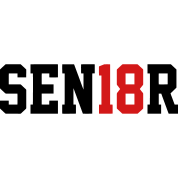 Mr. Miller - Pre-CalculusDaniel.miller@hvs.org	www.mrdmillersclassroom.weebly.comChapter 1111.111.211.311.4Friday5/26#1-31 oddMonday5/29Memorial DayMemorial DayMemorial DayMemorial DayTuesday5/30#33-53 oddWednesday5/31#1-49 EOOThursday6/1#3-47 EOOFriday6/2#1-33 oddMonday6/5WorksheetTuesday6/6#1-13 oddWednesday6/7#15-27 oddThursday6/8ReviewReviewReviewReviewFriday6/9ReviewReviewReviewReviewMon/Tue/WedExam ½ Day 6/12-6/14Quiz 11:1-4Quiz 11:1-4Quiz 11:1-4Quiz 11:1-4